Суицид - намеренное, умышленное лишение себя жизни, может иметь место, если проблема остается актуальной и нерешенной в течение нескольких месяцев и при этом ребенок ни с кем из своего окружения не делится личными переживаниями.Будьте бдительны! Суждение, что люди, решившиеся на суицид, никому не говорят о своих намерениях, неверно.Большинство людей в той или иной форме предупреждают окружающих. А дети вообще не умеют скрывать своих планов. Разговоры вроде «никто и не мог предположить» означают лишь то, что окружающие не приняли или не поняли посылаемых сигналов. Ребенок может прямо говорить о суициде, может рассуждать о бессмысленности жизни, что без него в этом мире будет лучше. Должны насторожить фразы типа «все надоело», «ненавижу всех и себя», «пора положить всему конец», «когда все это кончится», «так жить невозможно», вопросы «а что бы ты делал, если бы меня не стало?», рассуждения о похоронах. Тревожным сигналом является попытка раздать все долги, помириться с врагами, раздарить свои вещи, особенно с упоминанием о том, что они ему не понадобятся. Кроме перечисленных, выделяются еще несколько признаков готовности ребенка к суициду, и при появлении 1-2 из которых следует обратить особое внимание:утрата интереса к любимым занятиям, снижение активности, апатия, безволие;пренебрежение собственным видом, неряшливость;появление тяги к уединению, отдаление от близких людей;резкие перепады настроения, неадекватная реакция на слова, беспричинные слезы, медленная и маловыразительная речь;внезапное снижение успеваемости и рассеянность, плохое поведение в школе, прогулы, нарушения дисциплины;склонность к риску и неоправданным и опрометчивым поступкам;проблемы со здоровьем: потеря аппетита, плохое самочувствие, бессонница, кошмары во сне;безразличное расставание с вещами или деньгами, раздаривание их;стремление привести дела в порядок, подвести итоги, просить прощение за все, что было;самообвинения или наоборот - признание в зависимости от других;шутки и иронические высказывания либо философские размышления на тему смерти.Что делать? Как помочь?Если вы заметили у ребенка суицидальные наклонности, постарайтесь поговорить с ним по душам. Только не задавайте вопроса о суициде внезапно, если человек сам не затрагивает эту тему. Попытайтесь выяснить, что его волнует, не чувствует ли он себя одиноким, несчастным, загнанным в ловушку, никому не нужным или должником, кто его друзья и чем он увлечен. Если замечена склонность несовершеннолетнего к суициду, следующие советы помогут изменить ситуацию.1. Внимательно выслушайте подростка. В состоянии душевного кризиса любому из нас, прежде всего, необходим кто-нибудь, кто готов нас выслушать. Приложите все усилия, чтобы понять проблему, скрытую за словами.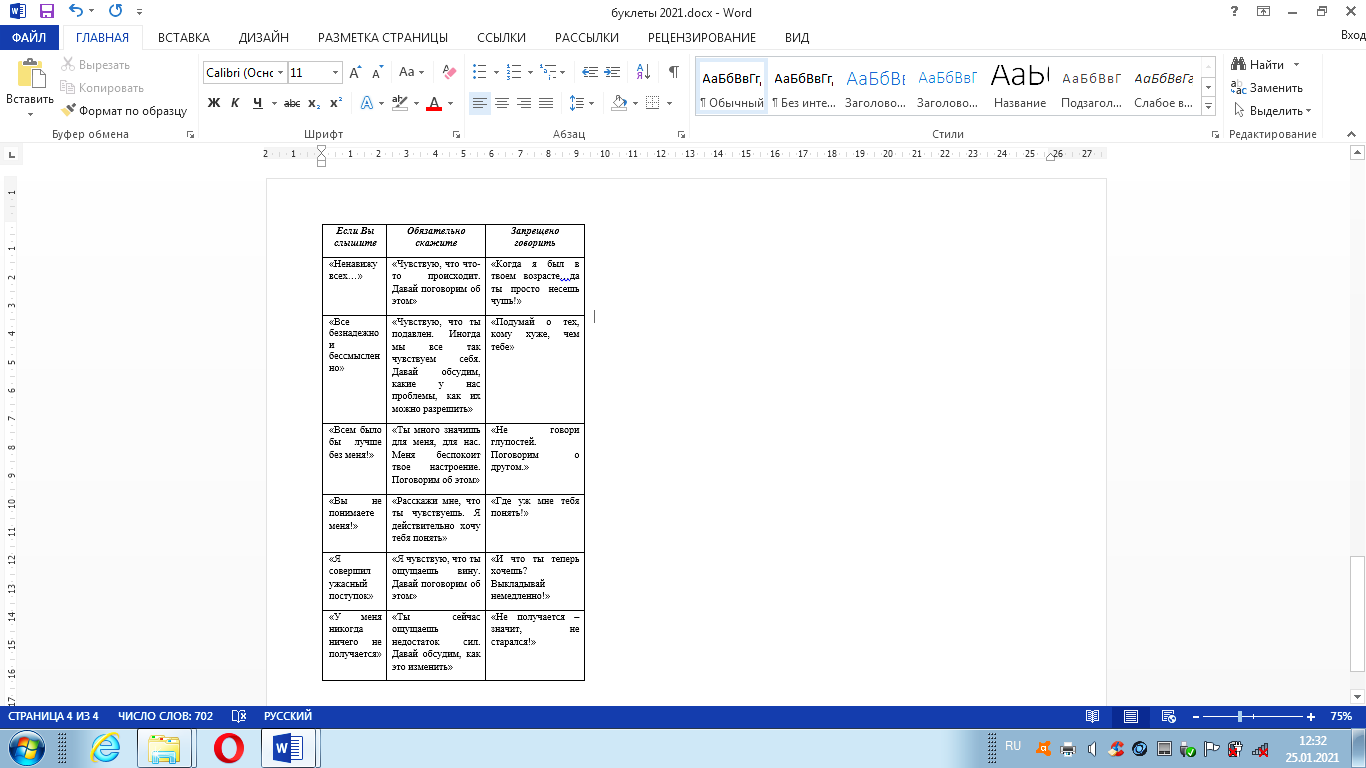 2. Оцените серьезность намерений и чувств ребенка. Если он или она уже имеют конкретный план суицида, ситуация более острая, чем если эти планы расплывчаты и неопределенны.3. Оцените глубину эмоционального кризиса. Подросток может испытывать серьезные трудности, но при этом не помышлять о самоубийстве. Часто человек, недавно находившийся в состоянии депрессии, вдруг начинает бурную, неустанную деятельность. Такое поведение также может служить основанием для тревоги.4. Внимательно отнеситесь ко всем, даже самым незначительным обидам и жалобам. Не пренебрегайте ничем из сказанного. Он или она могут и не давать воли чувствам, скрывая свои проблемы, но в то же время находиться в состоянии глубокой депрессии.5. Постарайтесь аккуратно спросить, не думают ли он или она о самоубийстве. Опыт показывает, что такой вопрос редко приносит вред. Часто подросток бывает рад возможности открыто высказать свои проблемы.Важно соблюдать следующие правила:-будьте уверены, что вы в состоянии помочь; - будьте терпеливы; - не старайтесь шокировать или угрожать человеку, говоря «пойди и сделай это»; - не анализируйте его поведенческие мотивы, говоря: «Ты так чувствуешь себя, потому, что...»; - не спорьте и не старайтесь образумить подростка, говоря: «Ты не можешь убить себя, потому что...; - делайте все от вас зависящее;- не бойтесь обращаться к специалистам-психологам.Обращение к психологу не означает постановки на учет и клейма психической неполноценности. Большинство людей, покушающихся на свою жизнь - психически здоровые люди, личности, творчески одаренные, просто оказавшиеся в сложной ситуации. Можно попытаться найти выход из сложившейся ситуации, но чаще всего ребенку достаточно просто выговориться, снять накопившееся напряжение, и его готовность к суициду снижается. Всегда следует уяснить «Какая причина» и «Какова цель» совершаемого ребенком действия.  Спасти ребенка от одиночества можно только любовью!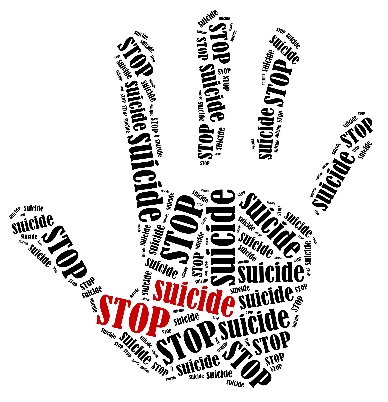 Смоленское областное государственное бюджетное учреждение «Гагаринский социально-реабилитационный центр для несовершеннолетних «Яуза» (СОГБУ СРЦН «Яуза»)215047 Смоленская область, Гагаринский район с. Карманово ул. Октябрьская   тел. 8-(48135) 7-78-59,  тел./факс 8(48135) 7-79-23,   http://centr-yauza.ruПАМЯТКА ДЛЯ РОДИТЕЛЕЙ«Профилактика суицида»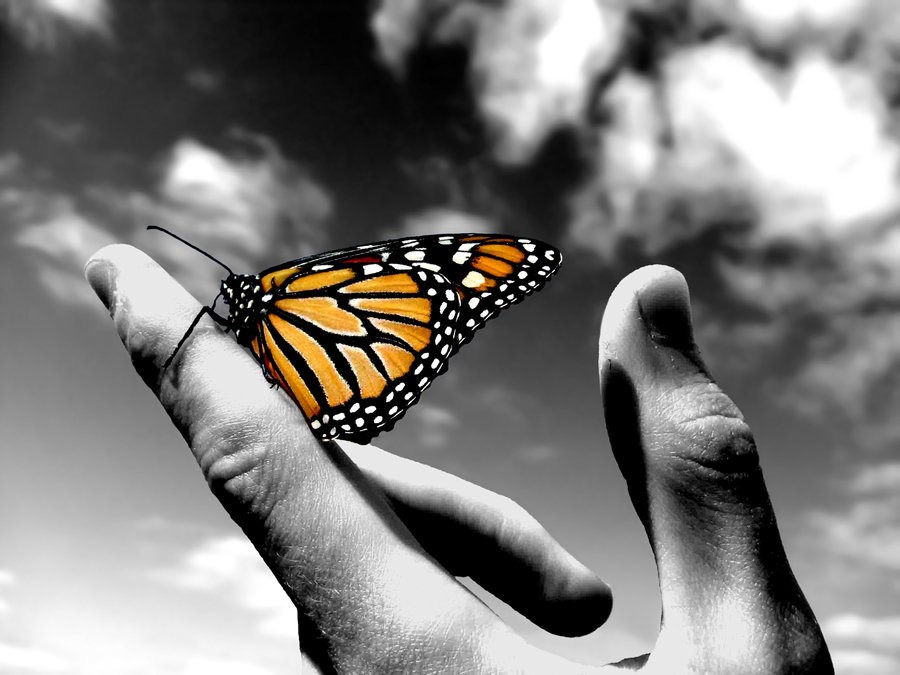 с. Карманово 